ABSTRACTEstablishment – TSTRANSCO – Engineering Service – Direct Recruitment –  Appointment of Assistant Engineer / Telecom – Orders – Issued.T.O.O.(CGM-HRD) Ms.No.122              	   	      		  Date:08.06.2018						    	   	 	          	 Read the following:- Notification 06/2017, Dated : 28.12.2017.* * *ORDER:	Under Regulation 14(a) (1) of APSEB Service Regulations Part-II as adopted by TSTRANSCO, Sri/Smt/Kum _______________________________________ Hall Ticket No. __________________ is provisionally appointed by the TSTRANSCO as Assistant Engineer / Telecom and allotted to __________________ Zone in the time scale of pay of Rs.41155-1700-44555-1985-54480-2280-63600 with usual allowances as admissible from time to time. He/She shall be placed on probation for a period of 2 years which includes 1 year Training period.2)	These appointment orders are purely temporary. The selection of Assistant Engineer/ Telecom is provisional and is liable for termination at any time without notice and without assigning any reasons.3)	The candidate will be governed by the rules and regulations applicable as framed by the TSTRANSCO and as amended from time to time. The Tripartite Agreement entered into between the APSEB, Government of A.P. and the Employees Associations are not applicable to the candidate and he/she shall at no stage be entitled to claim any right whatsoever arising out of the said Tripartite Agreement. He/She shall submit an undertaking in the Format-I enclosed herewith to that effect. Acceptance of his/her joining report is subject to the submission of the aforesaid undertaking.4)	The candidate appointed as Assistant Engineer / Telecom shall be given posting orders separately.5)	The candidates shall undergo on job training at the place of posting ordered. He/She will be called for modular induction level training to be conducted at CTI, Erragadda/  at a later date.6)	The candidate shall be given 30 days joining time from the date of issue of these orders. He/She should produce the following documents in original to the Chief General Manager (HRD) / TSTRANSCO / Vidyut Soudha / Hyderabad.Surety BondAttestation FormsUndertakingCertificate of Physical Fitness(P.T.O.)::2::7)	The following Original Certificates as acknowledged will be retained until the agreement period is over :Documentary evidence of Educational Qualifications viz.,B.E./ B.Tech./AMIE as reported in his/her application for appointment.Certificate for proof of age i.e. SSC/HSC.Permanent Community certificate issued by MRO/Tahasildar in independent charge of a Mandal in original or Original caste certificate issued by Revenue Officer not less than the rank of Tahasildar issued by Govt. of Telangana in respect of SC/ST & BC candidates (Non Creamy Layer Certificate in respect of BCs)  clearly indicating the Sub-Caste and group.Study certificate from Class-IV to X or Residential Certificate issued by the Officer of the Revenue Department not below the rank of Tahsildhar in independent charge of a Mandal in case he/she has not studied in any Educational Institution (Attested Copy).Physically Handicapped certificate indicating the minimum 40% of disability issued by Govt. of Telangana.Physical Fitness Certificate issued by a Medical Officer of the rank not less than that of Civil Surgeon in the proforma available in the TSTRANSCO website.The Attestation forms available in the TSTRANSCO website in quadruplicate (4 sets) duly filled in by the candidate.To execute a bond (available in the TSTRANSCO website) on non-judicial stamp paper worth Rs.110/-(Rupees One Hundred and ten only) to the effect that he/she will serve the TSTRANSCO for a minimum period of 5 years in addition to training period of one yearIf the candidate leaves the Corporation during the training period of one year, he/she shall refund to the Corporation, the emoluments received by him/her during Training period plus Rs.50,000/- (Rupees fifty Thousand Only) by way of liquidated damages.If the candidate leaves the Corporation during the bond period i.e., without serving a minimum period of 5 years after completion of one year training period, he/she shall have to pay an amount of Rs.1,00,000/- (Rupees One Lakh Only) by way of liquidated damages.Employment exchange Registration Card, if any.No Objection Certificate from Employer, if any.Plastic folder of Legal size (box type) for placing his/her Original  Certificates.   (Contd….):: 3 ::8)	The appointment order is subject to the following conditions namely:-If the certificates produced by him/her are found to be false in any manner, at a later date, his/her services are liable for termination without notice.The appointment is subject to verification of character and antecedents. If any adverse report is received in the said verification, his/her services are liable for termination without notice.The Original Educational Certificates deposited with TSTRANSCO shall be retained with the Corporation for six years (i.e., 1 year training period + 5 years service). If the candidate desires to take back the Original Certificates i.e., Degree Certificate and Date of Birth Certificate, he/she shall deposit an amount of Rs. 50,000/- (Rupees fifty thousand only) by way of D.D. in favour of SAO/Accounts Officer/Concerned Zone/TSTransco, which shall be refunded, on re-depositing the said certificates to the Corporation.The candidates appointed as Assistant Engineer / Telecom are directed to report to the concerned as per the posting orders and they must work wherever he/she is posted and no request for change of posting will be entertained.If he/she does not report at the place of posting within a period of                                  30 (Thirty) days from the date of issue of this order, the offer of appointment shall automatically stands cancelled and the name of the candidate shall be omitted from the list of approved candidates and the appointment orders as Assistant Engineer will be cancelled without any further notice.TSTRANSCO reserves the right to cancel/delete or alter the terms and conditions of the above appointment.The candidates will be governed by the provisions of EPF & MP Act 1952 and Employees Provident Fund Scheme 1952 in terms of T.O.O.CGM (HRD&Trg.) Ms.No.227, Dt: 07.01.2004.9)	This appointment order is subject to the final outcome of W.P.Nos.33955/15, W.P.No.14951/2018, W.P.No.7292/2018, W.P.No.5462/2018, W.P.No.14700/2018 and other cases filed in Hon’ble High Court of Judicature at Hyderabad for the State of Telangana and the State of Andhra Pradesh and they shall not accrue any right over the post.(BY ORDER AND IN THE NAME OF TRANSMISSION CORPORATION OF TELANGANA LIMITED)                  D.PRABHAKAR RAO				   		               CHAIRMAN & MANAGING DIRECTOREncls:   1) Annexure2) Surety Bond. 				3) Attestation form 			            Available in TSTRANSCO website4) Format –I /Undertaking 			 5) Certificate of Physical Fitness 		To  Sri./Smt./Kum. :HT.No.(P.T.O.):: 4 ::Copy to:The ED (Finance)/TSTRANSCO/Vidyut Soudha/Hyderabad.The CGM(HRD)/TSTRANSCO/VS/Hyd.The Chief Engineer / Telecom/ TSTRANSCO / VS/Hyd.The Chief Engineer/Zones ----- Rural Zone/Hyd – Metro Zone/Hyd – Wgl Zone/Wgl – KMNR Zone/KMNRAll Chief Engineers / Superintending Engineers of TSTRANSCOAll FA&CCAs/Dy.CCAs/TSTRANSCO/Vidyut Soudha/Hyderabad.The Joint Secretary/TSTRANSCO/Hyd.The PS to CMD/TSTRANSCO/VS/Hyderabad.The PS to JMD(Fin., Comml. & HRD)/TSTRANSCO/VS/HydThe PS to Director (Projects & Grid Operation)/TSTRANSCO/VS/Hyd.The PS to Director (Transmission)/TSTRANSCO/VS/Hyd.The PS to Director (LIS)/TSTRANSCO /VS/Hyd.The SE/CTI/Erragadda/TSTRANSCO/Vidyut Soudha/Hyderabad All Deputy Secretaries // Assistant Secretaries / TSTRANSCO / VS / Hyd.The DE(DC & MPP)/TSTRANSCO/VS/Hyd.Stock File / Spare.               C.No.CGM(HRD)/SE(HR)/AS(HRD-1)/PO(Rect.,)/327/18// FORWARDED :: BY ORDER//     								               PERSONNEL OFFICER.                                                                                             D.PRABHAKAR RAO
                                                                             CHAIRMAN & MANAGING DIRECTOR// FORWARDED :: BY ORDER//     								                       PERSONNEL OFFICER.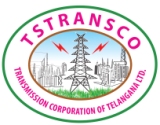 TRANSMISSION CORPORATION OF TELANGANA LIMITEDVIDYUTSOUDHA::HYDERABAD-82Website:https://www.tstransco.in  CIN No: U40102TS2014SGC094248ANNEXURE TO T.O.O.(CGM-HRD) Ms.No. 122 , dt. 08.06.2018     ANNEXURE TO T.O.O.(CGM-HRD) Ms.No. 122 , dt. 08.06.2018     ANNEXURE TO T.O.O.(CGM-HRD) Ms.No. 122 , dt. 08.06.2018     ANNEXURE TO T.O.O.(CGM-HRD) Ms.No. 122 , dt. 08.06.2018     ANNEXURE TO T.O.O.(CGM-HRD) Ms.No. 122 , dt. 08.06.2018     ANNEXURE TO T.O.O.(CGM-HRD) Ms.No. 122 , dt. 08.06.2018     ANNEXURE TO T.O.O.(CGM-HRD) Ms.No. 122 , dt. 08.06.2018     Sl.
No.HALL
TICKET NO.CANDIDATE
NAMEDOBCAND.
COMM.NATIVE ZONEALLOTTED ZONEASSISTANT ENGINEERS/TELECOM - SOUTHERN ZONEASSISTANT ENGINEERS/TELECOM - SOUTHERN ZONEASSISTANT ENGINEERS/TELECOM - SOUTHERN ZONEASSISTANT ENGINEERS/TELECOM - SOUTHERN ZONEASSISTANT ENGINEERS/TELECOM - SOUTHERN ZONEASSISTANT ENGINEERS/TELECOM - SOUTHERN ZONEASSISTANT ENGINEERS/TELECOM - SOUTHERN ZONE133200170SRIKONDA RAMYA SREEJA04-JAN-1996BC-DSOUTHERN ZONESOUTHERN ZONE233270461BARU SHYAMKUMAR02-APR-1986OCSOUTHERN ZONESOUTHERN ZONE333150198PEDDAKOTLA KISHORE KUMAR05-FEB-1991OCSOUTHERN ZONESOUTHERN ZONE433070396GOLLA MALLESH16-APR-1991BC-DSOUTHERN ZONESOUTHERN ZONE533440024GADILA TRISHULKUMAR10-FEB-1992BC-DSOUTHERN ZONESOUTHERN ZONE633420063GODALA PRASHANTH REDDY27-MAY-1992OCSOUTHERN ZONESOUTHERN ZONE733080763GANJI MANISHA30-MAY-1995BC-BSOUTHERN ZONESOUTHERN ZONE833440178POMALA YASHWANTH16-DEC-1995SCSOUTHERN ZONESOUTHERN ZONE933120710SWATHI DUSHETTI18-MAR-1994OCSOUTHERN ZONESOUTHERN ZONE1033130735KAIRAMKONDA SONY17-AUG-1996BC-BSOUTHERN ZONESOUTHERN ZONE1133050256R P SHEETAL06-FEB-1991SCSOUTHERN ZONESOUTHERN ZONE1233150168V SHANTHA18-JUL-1994BC-ASOUTHERN ZONESOUTHERN ZONE1333410254P L ROHITH16-DEC-1990BC-CSOUTHERN ZONESOUTHERN ZONE1433190386KETHAVATH SUMANA19-NOV-1993STSOUTHERN ZONESOUTHERN ZONE1533180354AVINASH DASI16-APR-1988BC-CSOUTHERN ZONESOUTHERN ZONE1633160104PANJALA PALLAVI22-MAR-1985BC-B (VH)NORTHERN ZONESOUTHERN ZONEASSISTANT ENGINEERS/TELECOM - NORTHERN ZONEASSISTANT ENGINEERS/TELECOM - NORTHERN ZONEASSISTANT ENGINEERS/TELECOM - NORTHERN ZONEASSISTANT ENGINEERS/TELECOM - NORTHERN ZONEASSISTANT ENGINEERS/TELECOM - NORTHERN ZONEASSISTANT ENGINEERS/TELECOM - NORTHERN ZONEASSISTANT ENGINEERS/TELECOM - NORTHERN ZONESl.
No.HALL
TICKET NO.CANDIDATE
NAMEDOBCAND.
COMM.NATIVE ZONEALLOTTED ZONE133250409GUNDA RAGHAVA REDDY01-JAN-1993OCNORTHERN ZONENORTHERN ZONE233060386TEJAS RANJALKAR21-OCT-1994OCNORTHERN ZONENORTHERN ZONE333430329GUDHIMETLAMADHU10-AUG-1989BC-BNORTHERN ZONENORTHERN ZONE433290092MYAKA RAMAKANTH20-JUL-1995BC-DNORTHERN ZONENORTHERN ZONE533150251SHEELAM RAMESH13-JAN-1992BC-DNORTHERN ZONENORTHERN ZONE633280126NAKOD GAYATRI17-SEP-1995BC-BNORTHERN ZONENORTHERN ZONE733150423MOHAN RAO 
BAGGINENI10-JAN-1996BC-ANORTHERN ZONENORTHERN ZONE833280238SADDA KRISHNAVENI18-AUG-1995OCNORTHERN ZONENORTHERN ZONE933160456GURUKUNTLA NARESH12-APR-1992SCNORTHERN ZONENORTHERN ZONE1033070882ANKARAPU SUSMITHA31-JAN-1996BC-BNORTHERN ZONENORTHERN ZONE1133080624PAYAM USHA SRI02-JUL-1992STNORTHERN ZONENORTHERN ZONE1233280194GANTELA UDAYASRI12-JAN-1989SCNORTHERN ZONENORTHERN ZONE1333430079KOTHAGATTU  DHARANI04-JUN-1992BC-ANORTHERN ZONENORTHERN ZONE1433140586PAKALAPATI MONICA03-SEP-1992BC-CNORTHERN ZONENORTHERN ZONE1533160070PALAKALA MOUNIKA03-JUL-1992OC -VHNORTHERN ZONENORTHERN ZONE